2. Графическое изображение схемы Веревского десятимандатного избирательного округа по выборам депутатов совета депутатовмуниципального образования Веревское сельское поселение 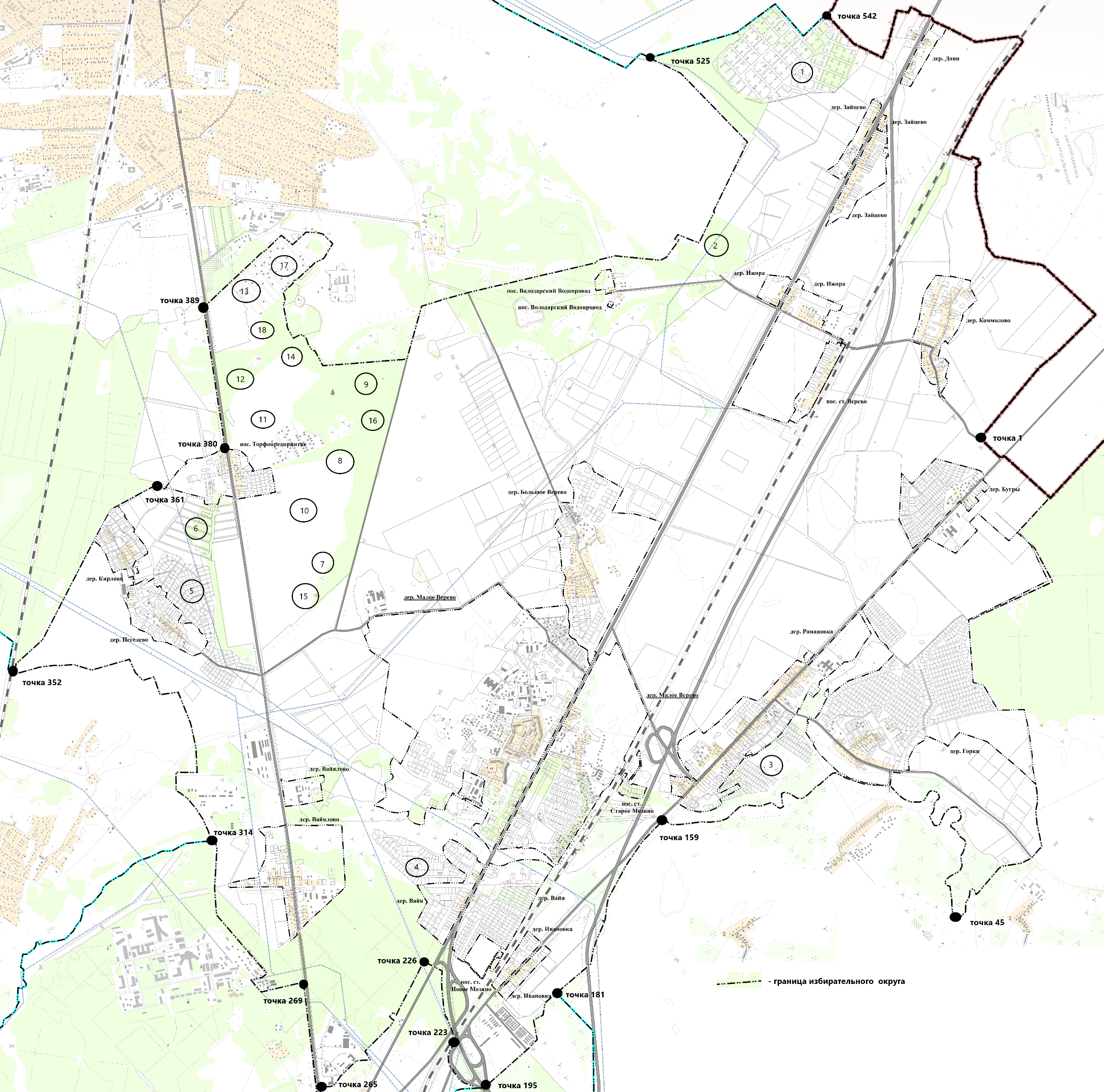 Садовые (дачные) массивы:Массив Дони, СТ «Дони»                                             10) Массив Тайцы, СТ «Тритон»Массив Зайцево, СТ «Зайцево»                                    11) Массив Тайцы, СТ «Лесное»Массив Романовка, СТ «Романовка»                           12) Массив Тайцы, СТ «Радуга»Массив Вайя, СТ «КП «Вайя»                                      13) Массив Тайцы, СТ «Тайга»Массив Пегелево, СТ «Родник»                                   14) Массив Тайцы, СТ «Гидропроект»Массив Тайцы, СТ «Ольха»                                          15) Массив Тайцы, СТ «Мостовик»Массив Тайцы, СТ «Огонёк»                                        16) Массив Тайцы, СТ «Скороход-3»Массив Тайцы, СТ «Обуховец»                                    17) Массив Тайцы, СТ «Нива»Массив Тайцы, СТ «Азимут»                                        18) Массив Тайцы, СТ «Тайцы».